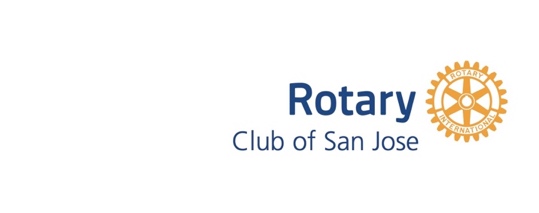 NEWS RELEASEContact:Marguerite PadovaniRotary Club of San Jose						mpadpr@gmail.com(408) 799-0455CALLING ALL EMERGING ARTISTS   THE 10TH ANNUAL LEIGH WEIMERS EMERGING ARTIST AWARD$5,000 Cash PrizeHOSTED BY ROTARY CLUB OF SAN JOSESAN JOSE, Calif. –June 20, 2022--  The Rotary Club of San Jose is hosting the 10th Annual Leigh Weimers Emerging Artist Award Event!  Created in honor of our community’s iconic columnist and patron of the arts Leigh Weimers, these cash awards are meant to support and encourage emerging artists.The date for the awards presentation is October 12th, 2022, at the SJSU Hammer Theatre Center.  The deadline to apply is July 15, 2022!To apply, visit https://www.weimersawards.com/award-recipients/We are looking for accomplished, but relatively unknown, artists living and working in Santa Clara County.  Artists in all genres may apply for this award. Previous awards have ranged between a $1,000 and $5,000 cash prize, and up to four winners will be invited to show their work and/or speak at a lunch meeting of one of the world’s 10 largest Rotary Clubs.HOW TO APPLYThe Eligible Applicants must be at least 18 years old, working in the art form declared on the application and able to provide work samples.All applicants must meet the following definitions of “emerging:”Have some evidence of professional achievement.  All applicants must be residents of Santa Clara County. Artists must be substantial record of accomplishment.Not yet be recognized as established artists by other artists, curators, producers, critics, and arts administrators.Be rigorous in their approach to creation and production.Have a developing voice that reveals significant potential.Take risks and embrace challenges.Winners will be required to work with the Leigh Weimers Emerging Artists committee in preparation for the presentation. Complete details will be provided to winners. ABOUT THE AWARDSThese awards, first given in July 2013, are presented to outstanding artists who have yet to be widely recognized for their talent, vision, and artistic accomplishments. Previous awards have ranged between a $1,000 and $5,000 cash prize, and up to four winners will be invited to show their work and/or speak at a lunch meeting of one of the world’s 10 largest Rotary Clubs.It was created with seed funding from the Spirit of San Jose award committee. The Spirit of San Jose award was created to recognize individuals for their contributions to and support of the City of San Jose its economic growth its arts and its community. Leigh Weimers was the first recipient of the award. The program receives funding from friends of Leigh Weimers and other private individuals and groups.ABOUT ROTARY CLUB OF SAN JOSEThe Rotary Club of San Jose is the community’s most active and well-known service organization. Celebrating its 100th anniversary in 2014, the club’s members have volunteered more than 3 million hours for community and international service while being at the forefront of efforts to build the infrastructure and social fabric of our community. Most importantly, more than 4,000 business and community leaders have shared in the fun, fellowship, and service by being members of the Rotary Club of San Jose while upholding the ideals of humanitarian service and high ethical standards. To learn more about our club and when we meet, visit our website at www.sjrotary.org  ###